To whom it may concernOgni Dispositivo Medico, di Protezione e IVD deve essere registrato presso MHRA prima dell’immissione sul mercato in UK. Fabbricanti con sede fuori UK devono nominare un loro Rappresentante avente sede in UK (UKRP).All medical devices, IVDs, PPE must  be registered with the MHRA before they can be placed on the market in Great Britain. Non-UK manufacturer, are required to appoint a single UK Responsible Person (UKRP) within the UK.La sottoscritta società/The undersigned company___________________________Shenzhen Viatom Technology Co., Ltd________________________________con sede in/based in                                                                                                     __3-4E,Tingwei Park, Honglangbei 2nd road BaoanShenZhen518100, GuangDong, P.R.China________________Dichiara/DeclaresDi aver nominato la seguente società come UKRP affinchè operi in UK per suo nome e conto per i prodotti sotto elencati con etichetta aggiornata, firmando la specifica Lettera di Designazione prevista da MHRA. I prodotti sono registrati nel Data Base Pubblico di Registrazione dei DM.To have commissioned  the company shown here to act as UKRP in his name and on behalf regarding the items listed below; that labels are updated within UK; that Letter of Designation that includes standard text provided by the MHRA was signed. All devices are registered with Public Access Database for Medical Device Registration. ____________________MediMap Ltd_________________________________________________________________________________________________________________________________________________________________________________________________________________________________________________________________________Elenco dei prodotti (Codice Gima + descrizione)List of products (Gima code + description)Date, place__________2022-05-19__________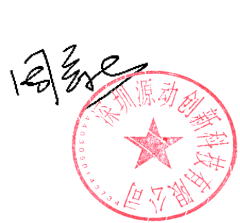 Stamp and signature____________________Codice Gima/Gima codeNome/Name35067O2ring pulse oximeter - adult	35066Kids O2 -kids35186CHECK ME PRO - Vital signs monitor35187CHECK ME PRO with ECG holter and wireless monitor35185CHECK ME LITE - BLUETOOTH